Sahara,  RMT  (ASCPi)                                                           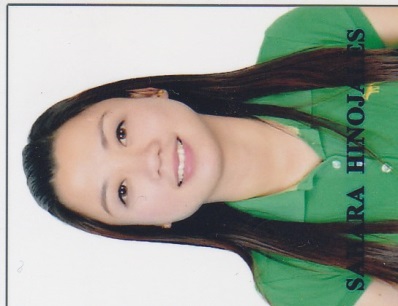     Sahara.336882@2freemail.com  OBJECTIVETo apply the knowledge and skills that I have in order to deliver quality health care services to clients, ensure accuracy and high quality of work perform and cope up with all other assigned duties and responsibilities of a medical technologist, encourage personal and professional growth, and take part in colleague’s development and goal achievement of respected institutions.PROFILEAge : 31 years oldDate of Birth: January 10, 1984Total number of work experience: 7 yearsWORK EXPERIENCEProficiency Heath DiagnosticAbu Dhabi  UAE	Assigned currently in Al ain Fertility Center one of our satellite clinic.Prince Salman Armed Forces Hospital in the North Western RegionTabuk, Saudi Arabia	Comprised of three hospitals and a network of 20 satellite clinics which offer primary, secondary and selective tertiary level acute care as well as long-term and rehabilitative services, 650 bed hospital which provides medical care for military personnel and their families.Position: PhlebotomistMarch 2011 -March 2015Draw blood specimens from patients and blood donations from donors in accordance with the procedures described in Phlebotomy Manual.To  collect units of blood , handling and transport procedures must meet the standard guidelines/standards set by the Laboratory DepartmentKing’s Medical ClinicPosition: Registered Medical TechnologistMay 2008- May 2010Plaza Libertad Medical Specialist CenterPosition: Registered Medical TechnologistSeptember 2006- September 2007Collects and prepares blood and other specimen for examination as requested by the physicians.Performs quality control in the test done in different section of the laboratoryDoes proper documentation and filing of control and patient’s data and resultsEnsures the proper use and maintenance of major and minor apparatus and equipments in the laboratoryPrepare’s patient data and receiving of specimens for laboratory testingPerforms routine and special test in different  sections of the laboratoryChemistry: FBS,RBS, 2hrPPBS, OGTT, Uric Acid, Lipid Profile, SGPT,SGOT, Bilirubin, LDH,CK,BUN, Sodium, Potassium, Lithium,Chloride, Calcium,CreatinineHematology: Complete blood count, ESR, Platelet count, Reticulocyte count, bleeding and clotting time, Protrombin time,LE Clot, Reticulocyte count,Perpheral smear, Rbc morphology and       abnormalities, Performs Total Wbc count and differential count on other body fluids.Microscopy: Urinalysis, Fecalysis, Pregnancy test & HcG titerSerology/Immunology:  HbsAg, Anti Hbs,HbeAg, Anti Hbe, Anti Hbc IgM, Anti HAV, Widal Test,Typhidot  Salmonella Typhi IgM/IgG, CRP, C3, RPR/VDRL, Anti-SLE, Rheumatoid Factor, ASOT  ABO and Rh typingBacteriology:  Preparing and examining of smears like  Gram stain, Acid fast bacilli, KOHSpecial Test: Tumor Markers CA125, CA153, PSA, Thyroid Function test.Operates the following machines: Tokyo Boeki Prestige 24i, ABX Mikros 60,Mini Vidas Bio Merieux, UV vis Jr.Bio Merieux, Easylyte Plus, Waterbath (Memmert),Biosystem BTS 310 (Photometer), COBAS 6000, COBAS 400, Olympus AY 400, BIO RAD D 10 S( Hba1C)SKILLS AND ABILITIESProficient knowledge, experience and skills involved in medical technology workAble to handle various machines in the clinical laboratoryComputer literateCan work under pressure and possess the ability to manage time and work independently.Language spoken:  Tagalog, English, ARABICEDUCATIONCollegiate: Bachelor of Science in Medical Technology, March 2005 			               University of San Agustin                                                                                                                                	           Gen. Luna St., Iloilo City, Philippines Registration History License: Health Authority	License No. GT	Registration Date: Nov 1, 2015License: Philippine Regulation Commission LicenseLicense No. Registration Date: September 2006License: American Society of Clinical Pathology International Medical Technologist (ASCP IMT) LicenseRegistration No. Registration Date:  November 2014Saudi Commission for Health SpecialitiesLaboratory Technician Passed the examination Oct 2014ID No: 